【キャンプ場の場所】　　　　　　　　　　　　　　キャンプ場はこの場所です！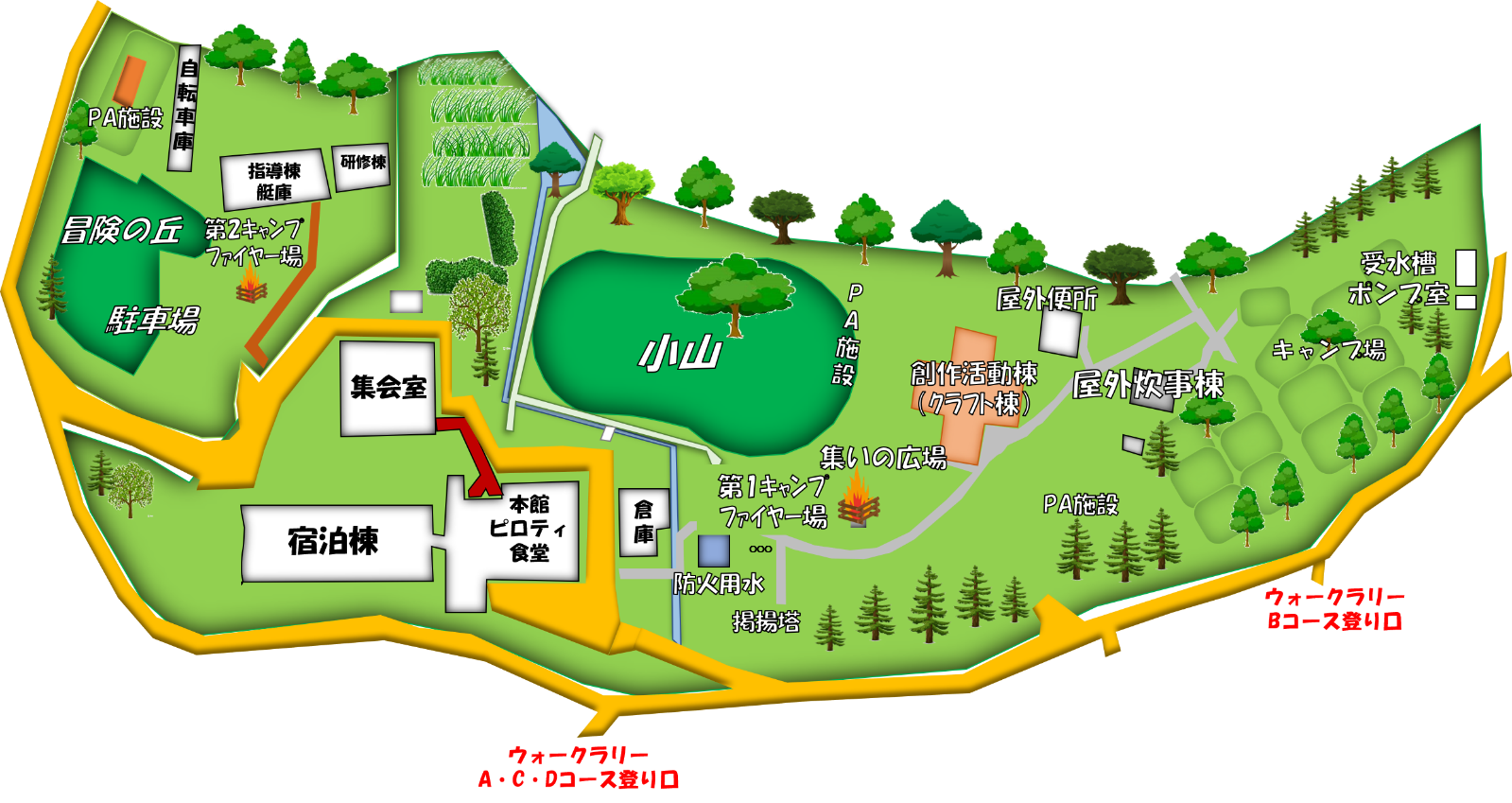 　【テントサイトの様子】　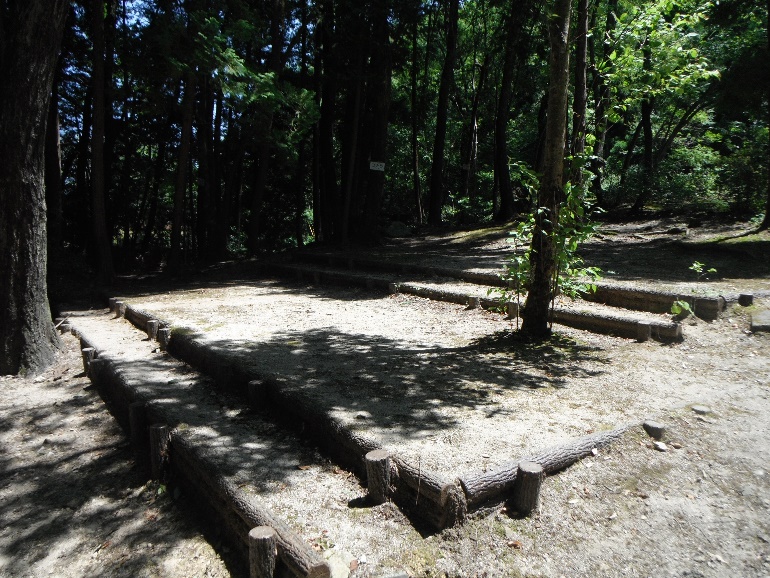 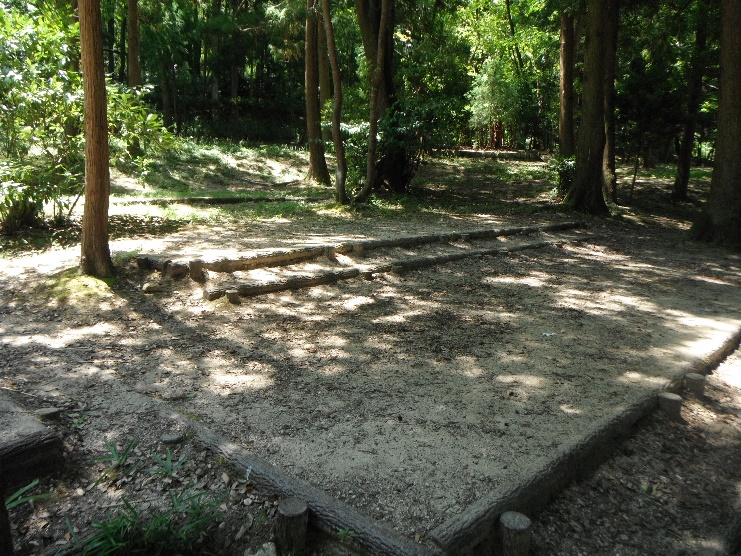 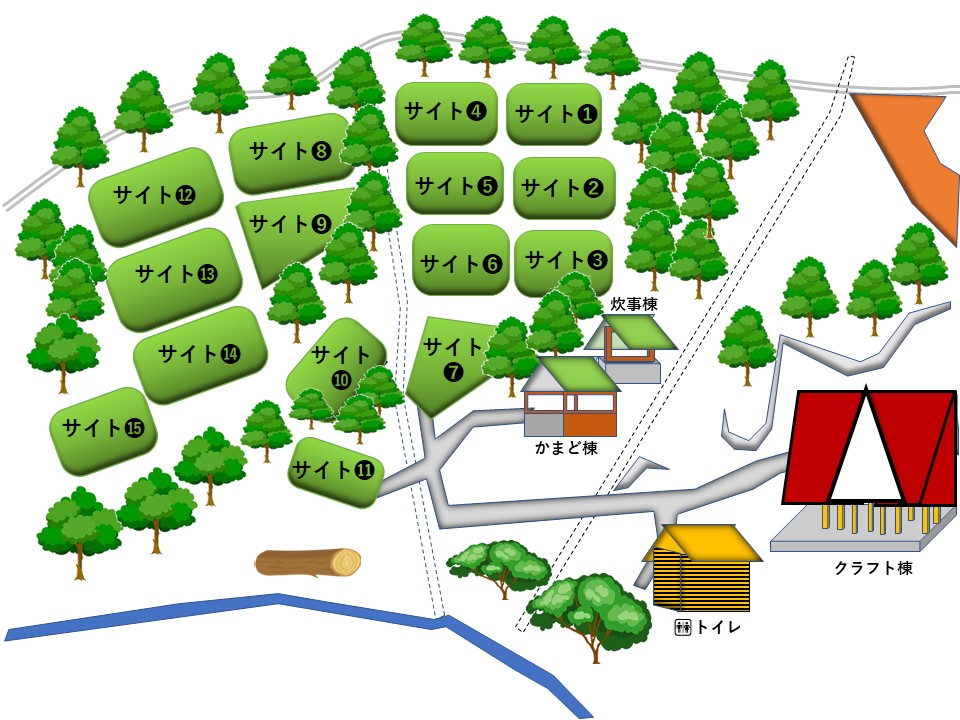 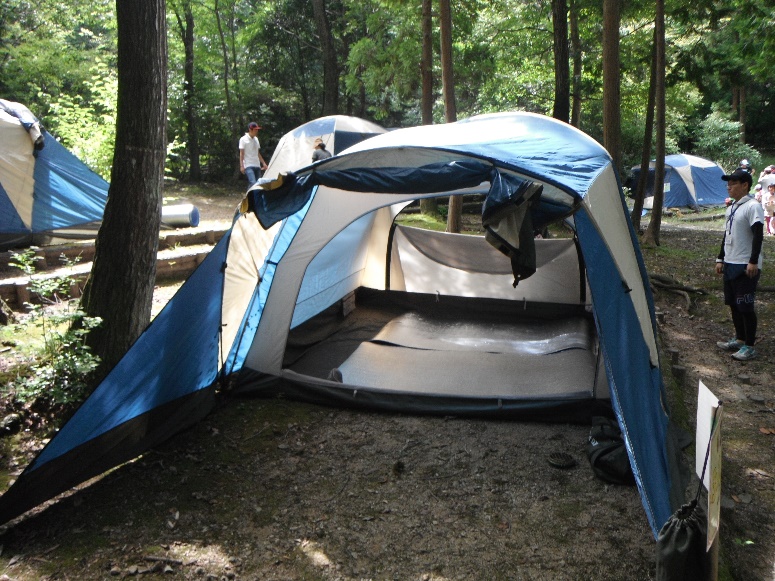 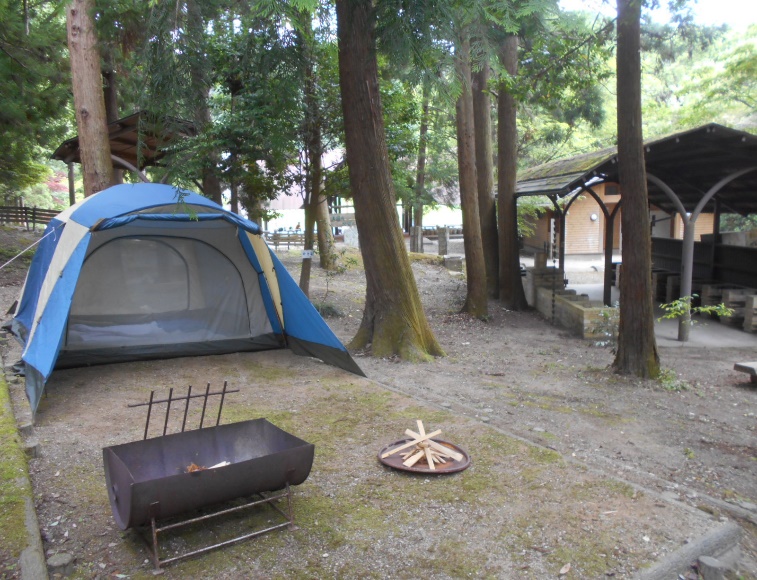 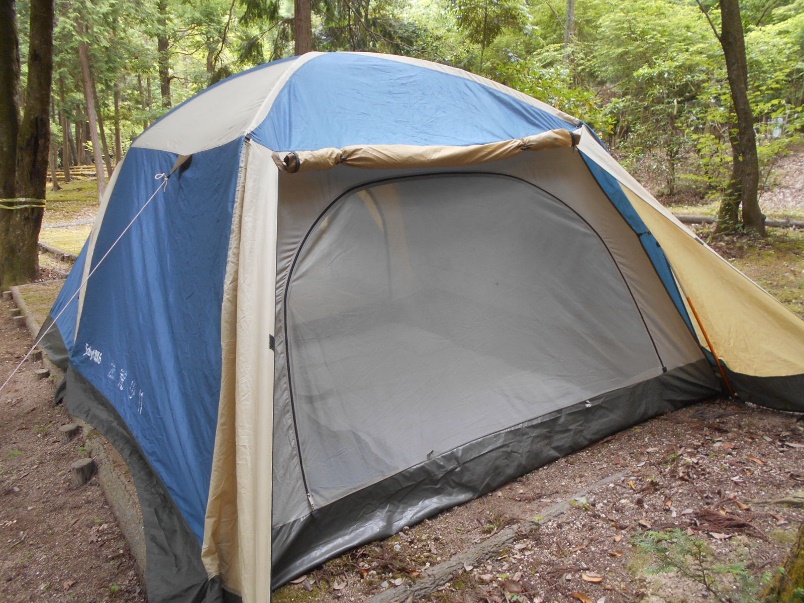 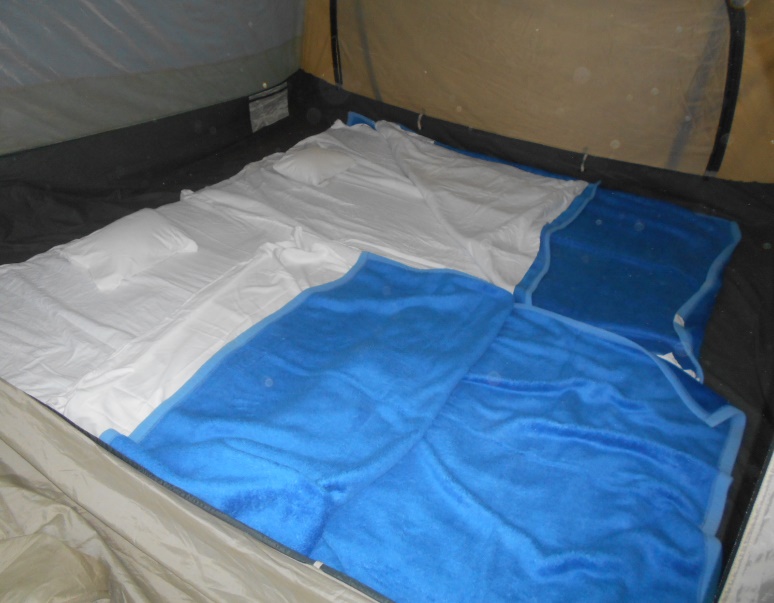 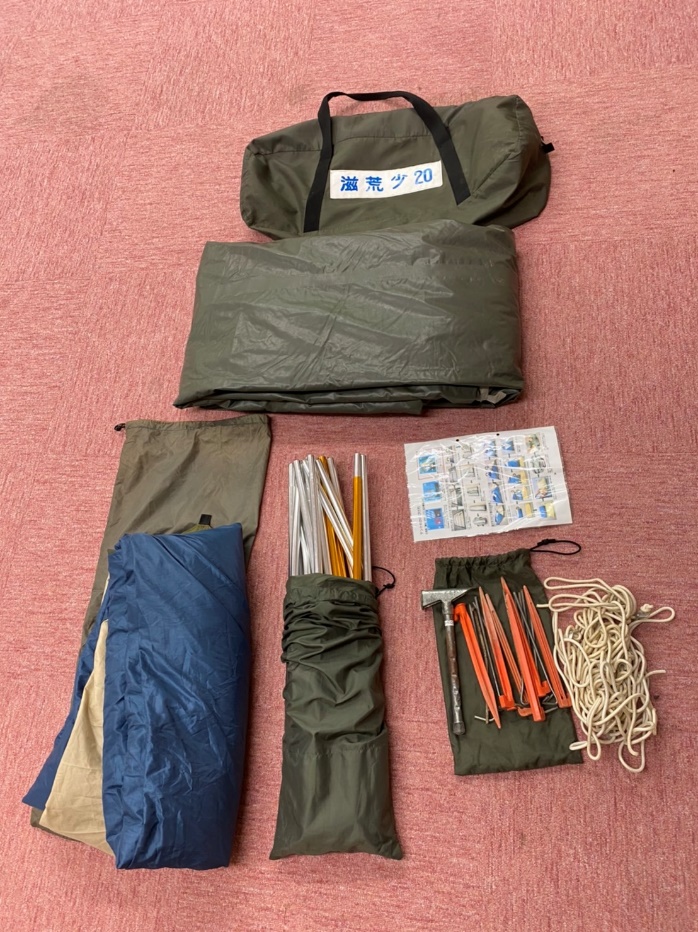 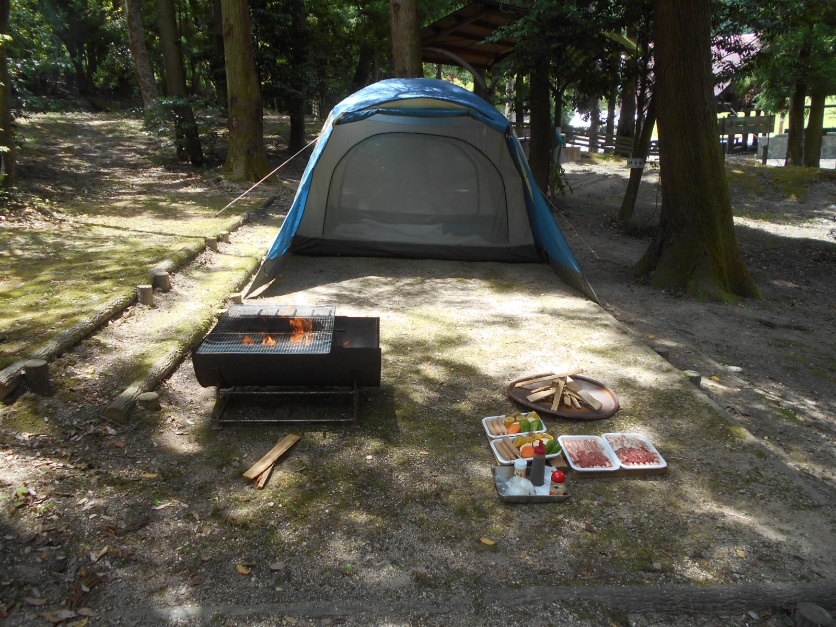 【キャンプ場　関連施設】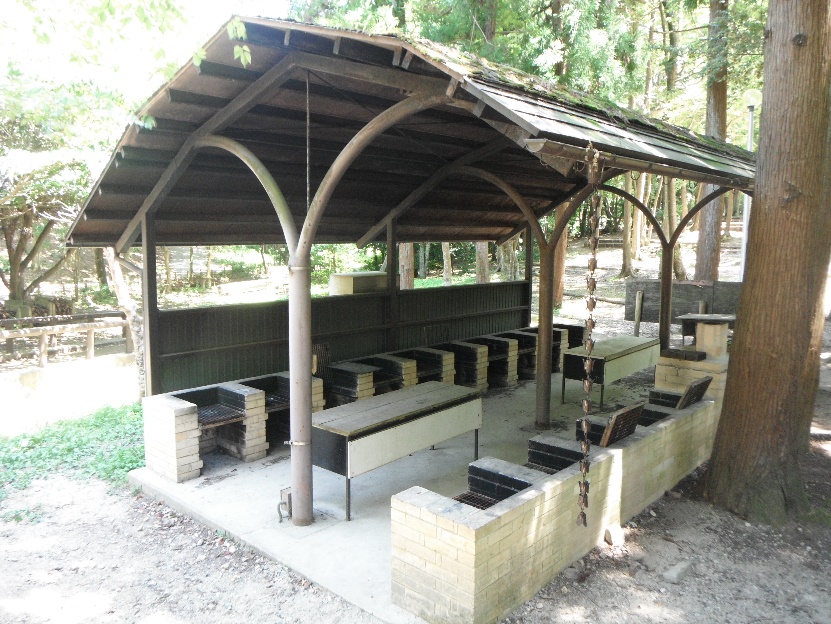 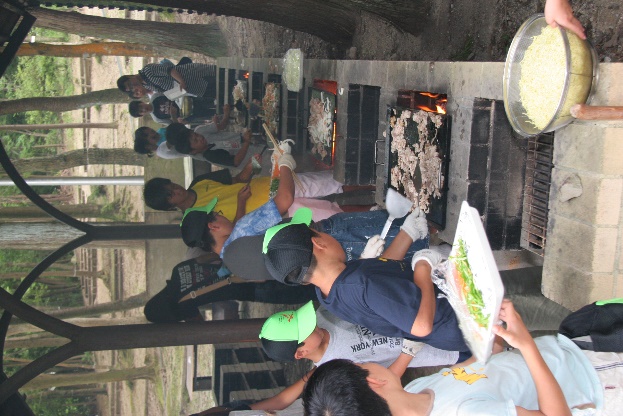 ≪屋外炊事棟≫・・・野外炊事場（かまど棟）　　　　　　　　　　　（屋外水道施設有り）　　　　　　　　　　　　　　　　（屋外トイレ有り）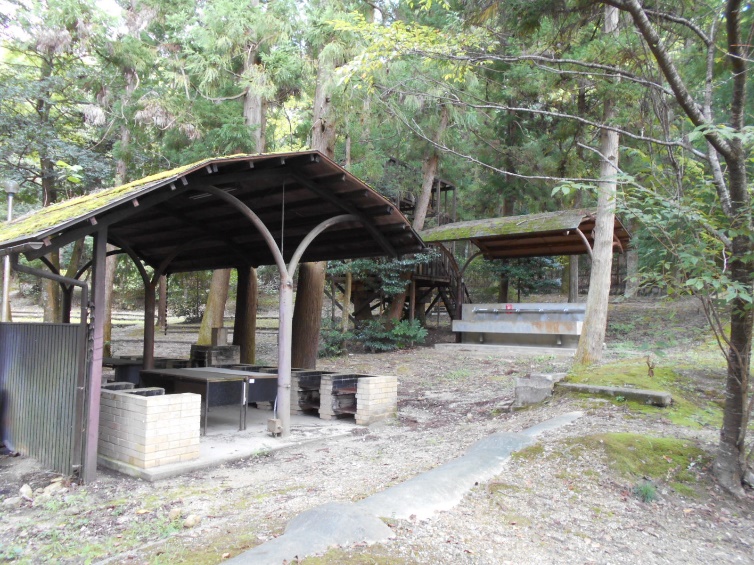 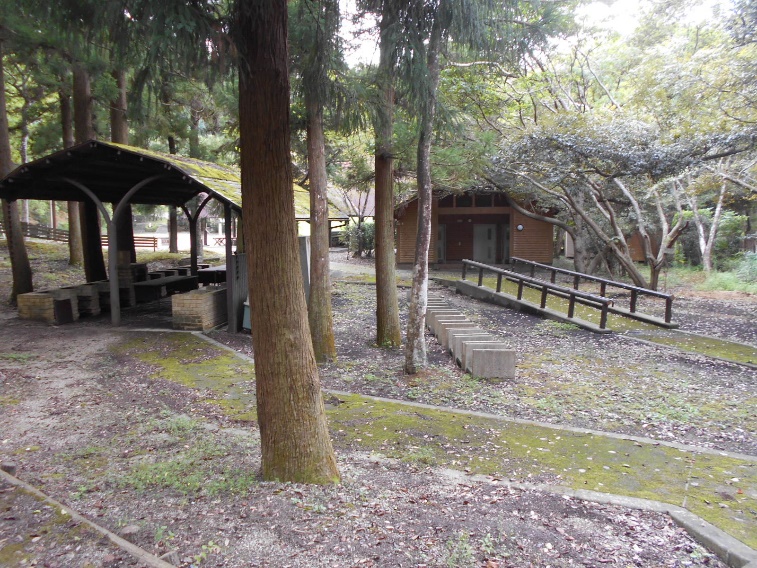 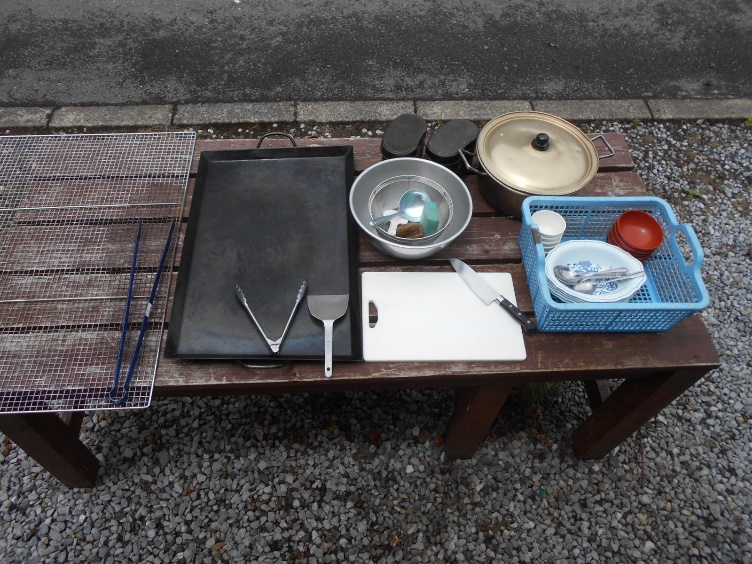 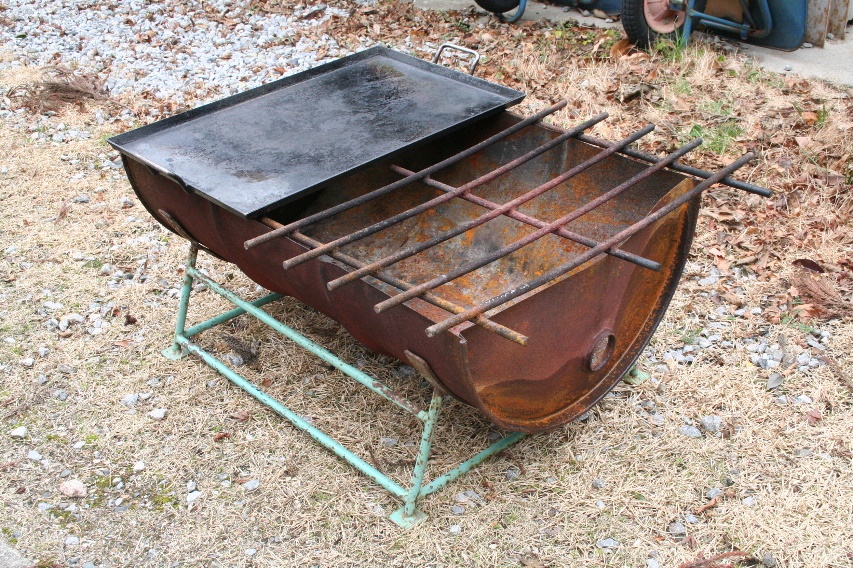 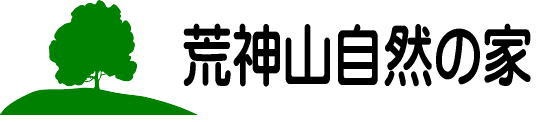 